ALLEGATO A) al D.D. n. 37/2022 del 05.08.2022DOMANDA (in carta semplice)..l.. sottoscritt...  ……………….……………………...nat...  a …………………..……………………………………….(per le donne indicare il cognome da nubile)(prov. di ………) il …………….  residente in …………............…………………………………… (prov. di ..………)via ……….………………………………………………………………………….……….……………. n. ……… cap ………….……..codice fiscale ……………..…………………. numero telefonico ……………………………………………….……………….fax ..................................  e-mail .................................................................................con elezione di domicilio agli effetti della presente selezione (da inserire solo nel caso in cui siadiverso dalla residenza) in …………………………………………………………………………………….(Prov. ...........)c.a.p. …………………..Via ……………………………………………………………………………………………………………………CHIEDEdi   partecipare   alla   selezione pubblica  per soli  titoli  per   la  stipula   di  un  contratto  didiritto privato – A.A. 2022/23 - per lo svolgimento del corso ufficiale di………………………………………………………………………………..............................................................................................settore scientifico-disciplinare ……..………. presso il Corso di Laurea in ………………………………………......................................................................................………………………..…………………………….Dipartimento di .............................................................................................................di cui al D.D. n. 37/2022  del 05.08.2022  pubblicato in data 05.08.2022N.B. Barrare con una  x la casella     in corrispondenza della risposta relativa alla situazione in cui il candidato si trova. Qualora in sede di stampa le caselle presenti nel modello di domanda non risultassero visualizzate, si raccomanda di rispondere, comunque, alle dichiarazioni apponendo una  x ....l...  sottoscritt..., ai sensi degli artt. 46 e 47 del D.P.R. n. 445/2000,  dichiara sotto la propria responsabilità:  di possedere il seguente titolo di studio:    DIPLOMA DI LAUREA in  ……………………………………………………………………………………………………..……    rilasciato  secondo le disposizioni vigenti anteriormente  all’attuazione del D.M. 3.11.1999,    n.  509, conseguito in data  …………..…………………. presso l’Università degli Studi di ……………..    …………………………………………… Facoltà/Dipartimento di ………..………………………………………………………    con la votazione di  ………………………………………………………………………………………………………………….. ovvero     LAUREA SPECIALISTICA di cui al D.M. 3.11.1999, n. 509 in …………………………………………………  ……………………………………………………………  appartenente alla Classe di laurea secondo livello (LS)  nr. …………………………………. “classe delle lauree specialistiche in ………………………………………………..   …………………………………………” conseguita in data  …………..…………………. presso l’Università degli   Studi di ……………………………….………… Facoltà/Dipartimento di ………..………………………………………   con la votazione di  ……………………………………………………………………………………………………….…………..ovvero     LAUREA MAGISTRALE di cui al D.M.  22.10.2004, n. 270 in ………………………………………………….   ……………………………………………………………  appartenente alla Classe di laurea secondo livello  (LM) nr. …………………………………. “classe delle lauree magistrali in ……………………………………………..   …………………………………………” conseguita in data  …………..…………………. presso l’Università degli   Studi di ……………………………….……………Facoltà/Dipartimento di ………..………………………………..……   con la votazione di  ……………………………………………………………………………………………………….…………..    -  per i titoli di studio conseguiti all’estero:      titolo di studio posseduto: ……………………………………………………………………………………………………    ………………………………………………………………………………… conseguito in data ……………………………….     presso …………………………………………………………………………………...............    con la votazione di     …………………………………………………………………   di  essere in possesso dei seguenti requisiti scientifici e professionali:............................................................................................................................................................................................................................................................:  di possedere i seguenti titoli preferenziali: ………………………………………………………………….     ........................................................................................................................;d)        di ricoprire la seguente carica, ufficio o professione:	…..................................................................……………………………………………………………………............................................................................................................;e)        di  avere / non  avere  altro  contratto,  da  stipulare  o  stipulato,  con  il  Rettore    dell’Università degli Studi di Perugia per l’anno accademico 2022/23 avente il seguente oggetto:…………………………………………………………………………………..…………………CFU…………………;f)         di essere/non essere iscritto a un corso di dottorato di ricerca;     g)       di  non  trovarsi  in   alcuna  delle   cause  di  incompatibilità  previste dall’art. 7 del    “Regolamento sulla disciplina dei professori a contratto nei corsi di laurea, laurea 	magistrale e a ciclo unico” dell’Università degli Studi di Perugia; 5    h)         di non trovarsi, ai sensi e per gli effetti dell’art.53, comma 14 del D.Lgs.165/2001, così come modificato dall’art.1, comma 42, lett.h) della L. 190/2012, in situazioni, anche potenziali, di conflitto di interessi con l’Università degli Studi di Perugia; 5i)          di non avere un grado di parentela o di affinità, fino al quarto grado compreso, con un professore appartenente al Dipartimento o alla Struttura che effettua la chiamata, ovvero con il Rettore, il Direttore generale o un componente del Consiglio di Amministrazione dell’Ateneo;5l)      di acconsentire, nel caso in cui all’Amministrazione pervenga motivata richiesta di accesso agli atti relativa alla presente procedura ed il sottoscritto rivesta la qualifica di controinteressato, l’invio per via telematica all’indirizzo di posta elettronica indicato nella presente domanda, ai sensi dell’art. 3 del D.P.R. 184/2006, di copia della comunicazione con la quale si notifica la richiesta di accesso e la possibilità di presentare motivata opposizione a detta richiesta, anche per via telematica, entro dieci giorni dal ricevimento della comunicazione stessa.	m)     di accettare tutte le previsioni contenute nel bando.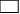 ..l...  sottoscritt...  allega alla presente domanda:a)    curriculum dell’attività scientifica e professionale, datato e firmato, corredato, a pena di non valutazione, di dichiarazione sostitutiva di atto notorio, resa utilizzando l’allegato B, con la quale il candidato attesti sotto la propria responsabilità che quanto dichiarato nel proprio curriculum corrisponde a verità;     pubblicazioni e titoli che si ritengano utili ai fini della selezione; c)      elenco in duplice copia dei documenti allegati alla domanda;d)      fotocopia di documento di identità in corso di validità.Il sottoscritto dichiara di essere a conoscenza delle sanzioni penali conseguenti a  dichiarazioni mendaci, formazione e/o uso di atti falsi di cui all’art. 76 del D.P.R. 28.12.2000, n. 445, nonché della decadenza dai benefici eventualmente conseguenti al provvedimento emanato sulla base di dichiarazioni non veritiere disposta dall’art. 75 del D.P.R. 28.12.2000, n. 445.Il sottoscritto, ai sensi del Regolamento UE 2016/679  e del D.Lgs.196/2003, come da ultimo modificato dal D.Lgs.101/2018, dichiara di essere a conoscenza che i propri dati saranno trattati dall’Università degli per assolvere agli scopi istituzionali ed al principio di pertinenza.……………….……………………..           (luogo e data)                                                                       Firma …………………………………………..…………AL DIRETTOREDEL DIPARTIMENTO DI LETTERE- LINGUE, LETTERATURE E CIVILTÀ ANTICHE  E MODERNE P.ZZA MORLACCHI N. 1106123 PERUGIAindirizzo PEC dipartimento.lettere@cert.unipg.it